Welcome Dr Laura’s Mobile Animal Hospital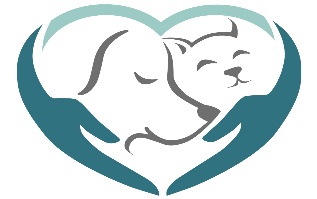 Hours of Operation: Monday-Friday 9am to 5pm WORK PHONES ARE NOT CHECKED ON WEEKENDS OR AFTER 5pm if you have an EMERGENCY GO TO AN EMERGENCY CLINIC LISTED BELOW Laura Eslinger, DVM, CVAPO BOX 193, Parrish, Florida 34219(941) 526-9017   Fax (941)  328-3070Email: Drlauramobilevet@yahoo.comEmergency Clinics recommended by Dr. Laura**If you go to any other clinic please inform the staff you are a patient of Dr. Laura’s in order for me to receive records and if needed/follow-up**     Fax Number is 941-328-307024 hours Facility/7 days a week including Holidays:   Veterinary Medical Center15205 Garnet TrailBradenton, Fl 34211(941) 739-1800Suncoast Veterinary Emergency and Specialty Center                                  4937  S. Tamiami Trail, Sarasota, Florida  34231                                   (941)  929-1818Animal ER (Cooper Creek)       8237 Cooper Creek Blvd, University Parkway, FL 34201       (941)  355-2884Mobile EuthanasiaVeterinary Medical Center* -941 739 1800EMERGENCY Transportation to a veterinarian or crematory 24/7Cheryl Brady at VET CARE EXPRESS (941) 592-5131What to Do If Your Pet Has Passed Away at HomeWhether you simply want the body to be removed from your home, or you wish to permanently memorialize your pet in some special way, the choice is yours.Depending on your decision, you may have to keep the body in your home for a short period of time. A well-cooled body can be held for up to 48 hours, but the sooner it can be taken somewhere else, the better.Contact your vet, and we may be able to pick up and take to the crematory (BELSPUR OAKS in Bradenton, Florida)-We are open Monday Through Friday from 9am to 5pm. We are not available after 5pm or on Weekends and only available for Dr Laura’s patients.  Go directly to the closest OPEN Animal hospital (even if not a client) Let them know your animal passed at home. -May be the emergency clinic -(URGENT VET, VETERINARY MEDICAL CENTER, SUNCOAST, BLUEPEARL) -You may call ahead or take directly to the hospital and they will handle all the aftercare including cremation  Cheryl Brady of Vetcare Express is open 24/7. She can be contacted and will take the patient directly to BELSPUR, and if a private cremation is elected she will also return the ashes to you. 941-592-5131Go directly to BELSPUR CREMATORY. They are open 24/7 but do need to be contacted FIRST. Ray and Barb Bounds are the owners and will help facilitate the aftercare. -Call ahead first; DO NOT GO DIRECTLY THERE- 941-751-5044-2122 Whitfield Park Avenue, Sarasota, Florida 34243